SUXESTIÓNS 21.I.2024SUXESTIÓNS PASTORAIS- Imos gardar un momento de silencio para dar grazas a Xesús por recibilo (ou, os que non fixestes aínda a primeira comuñón, porque veu na eucaristía). Pedímoslle no noso corazón que nos axude a escoitalo para responderlle: “Ti chámasme, Señor, conta comigo. Seguireite sempre. Serei un dos teus discípulos que te coñecen, quérente e anúnciante”. - Podiamos poñer unha rede ou unha barca e coas caras dos nenos pegados e unha frase: “Seguireite sempre, Xesús…”. Ou un móbil co debuxo de aceptar ou rexeitar e a frase: “Xesús chámate, non deixes que sexa unha perdida”. - Preparamos un cartel para poñer na casa. Buscamos un debuxo bonito e alegre de Xesús e poñémoslle unha frase: “Ven comigo”. Ou fotocopiamos e facemos unha copia para cada neno. Que o poñan na súa casa e así lembren cada día que Xesús nos chamou. Sintámonos chamados e enviados polo Señor, como Xonás, Simón, Andrés, Santiago, Xoán… - Outras actividades para o domingo da Palabra de Deus: *Aprendemos ben as respostas da misa: “Loámoste, Señor” e “Gloria a ti, Señor Xesús”. *Que os nenos traian a misa biblias e bendicímolas. *Bendicimos os lectores e entregámoslle o “decálogo do lector”. *Regalar evanxeos ou “o evanxeo de cada día” aos pais para que oren en familia na casa e o traian no peto. *Convidar a participar nos grupos bíblicos… *Organizar unha xornada de lectura continua da biblia nalgún lugar por diferentes persoas, mesmo públicas. *Facer unha celebración de entronización da Biblia. Ver xuntos películas, series bíblicas (por exemplo, The Chosen). * Levar a Palabra no teu teléfono móbil para acudir a ela en calquera momento. Visitar unha igrexa e descubrir nas vidreiras, mosaicos, imaxes ou retablo episodios bíblicos. *Realizar unha semana Bíblica. Adornar o altar ou a casa con distintas biblias. - Non viría mal reler e distribuír a carta do papa Francisco “Aperuit Illis” sobre a Palabra de Deus onde aos crentes se lles pide: valorala como Palabra de Deus e como orixe da fe (quen descoñece as Escrituras descoñece a Cristo), escoitala con atención, familiarizarnos con ela (formarnos), descubrir que nos di hoxe (actual, dá respostas aos problemas de hoxe), ver a Xesús presente nela (Vat. II: Xesús está presente no pan e na Palabra proclamada, as dúas mesas), lévanos a vivir a misericordia (a caridade), o Espírito ensínanos como interpretar a Biblia, como María gardémola no corazón (a muller oínte). 	VÍDEOS  DOMINGO 3º Ordinario-B: Mc 1, 14-20: Fareivos pescadores de homes.-Marcos 1,14-20, lecturas: https://www.youtube.com/watch?v=J5rckZvr-vk-Xesús chama a Pedro e Andrés, debuxos: https://youtu.be/p-eqgRhXOeQ -Pesca milagrosa, debuxos: https://youtu.be/WzCE-zDA7Ek -Vide en pos do meu, película: http://youtu.be/_zFSihWVHWI -Mc. 1,14-20, película: https://youtu.be/4aPPQmHUY7Q -Mc. 1,14-20, película, Fundación Ramón Pané: https://youtu.be/rPVk0wbVTuU -A chamada de Pedro, película: 
https://www.youtube.com/watch?v=eHyD4hwdggA -Redes, Verbo Divino 2012, reflexión: https://youtu.be/NC5Gzsok3AU E seguírono, Verbo Divino 2015, reflexión: https://youtu.be/kn7e-5J-5s0 -A aventura de crer, Verbo Divino 2018, reflexión: 
https://youtu.be/zDDHJlN5s7k Conta con todos, Verbo Divino 2021, reflexión: https://youtu.be/sVKsaLxMcd8 -Palabras que salvan, accións que falan, Verbo Divino 2024, reflexión: https://youtu.be/p9p8wBLZP4c Domingo 3º Ord-B, explicación “Cousas de Deus”: https://youtu.be/9zER5Mhl2t8 -Pescador de homes, Cristóbal Fones, canción https://www.youtube.com/watch?v=iEn8Ag5AH2M&t=296s- -Pescador de homes, Javier Brú, canción: https://youtu.be/-N_eVxle_1M -Pescadores de homes, canción para péquelos: http://youtu.be/1Ou4a8pXViho -Lecturas en Linguaxe de signos: https://youtu.be/93F1bet2uKM 
https://youtu.be/Wq2pISOnYIE https://youtu.be/ky_l4mMBM7Q -Domingo da Palabra de Deus, arcebispado de León: https://www.youtube.com/watch?v=_stc7SuiG14 -Debuxos de Fano de cada domingo: 
https://www.diocesismalaga.es/dibujos-de-fano-en-cor/ Semana de Oración pola Unidade das Igrexas, Material para nenos e adolescentes: https://www.conferenciaepiscopal.es/wp-content/uploads/2024/01/Semana-oracion-por-a-unidade-de-os-cristiáns-2024-material-infantil-adolescente.pdf 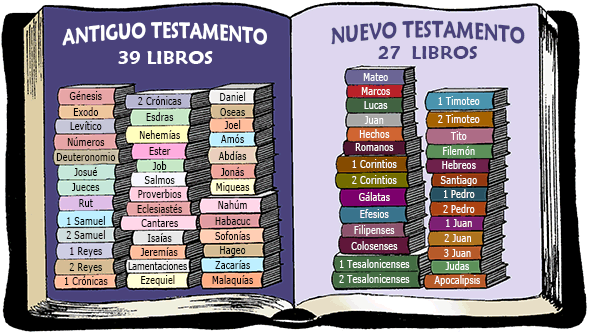 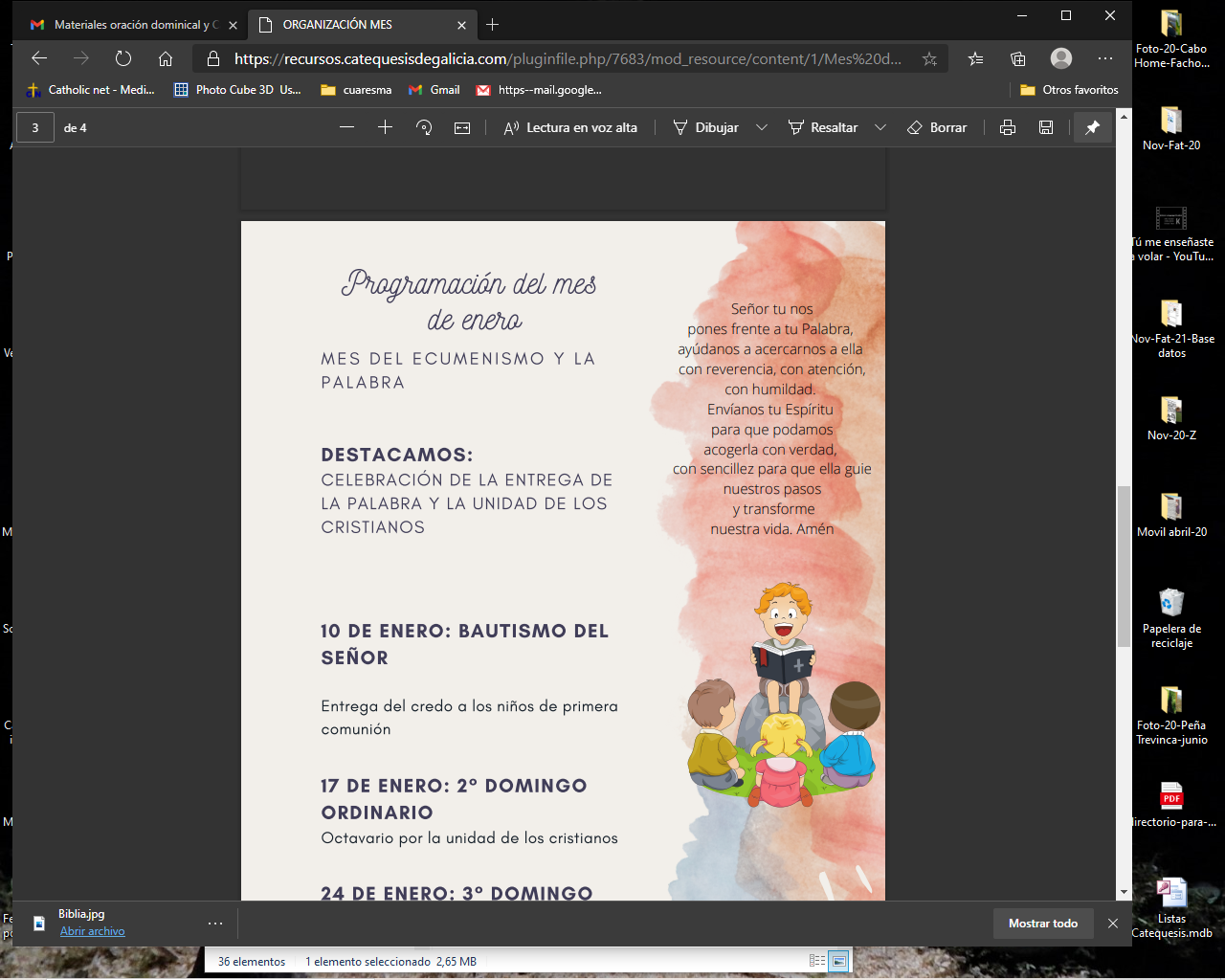 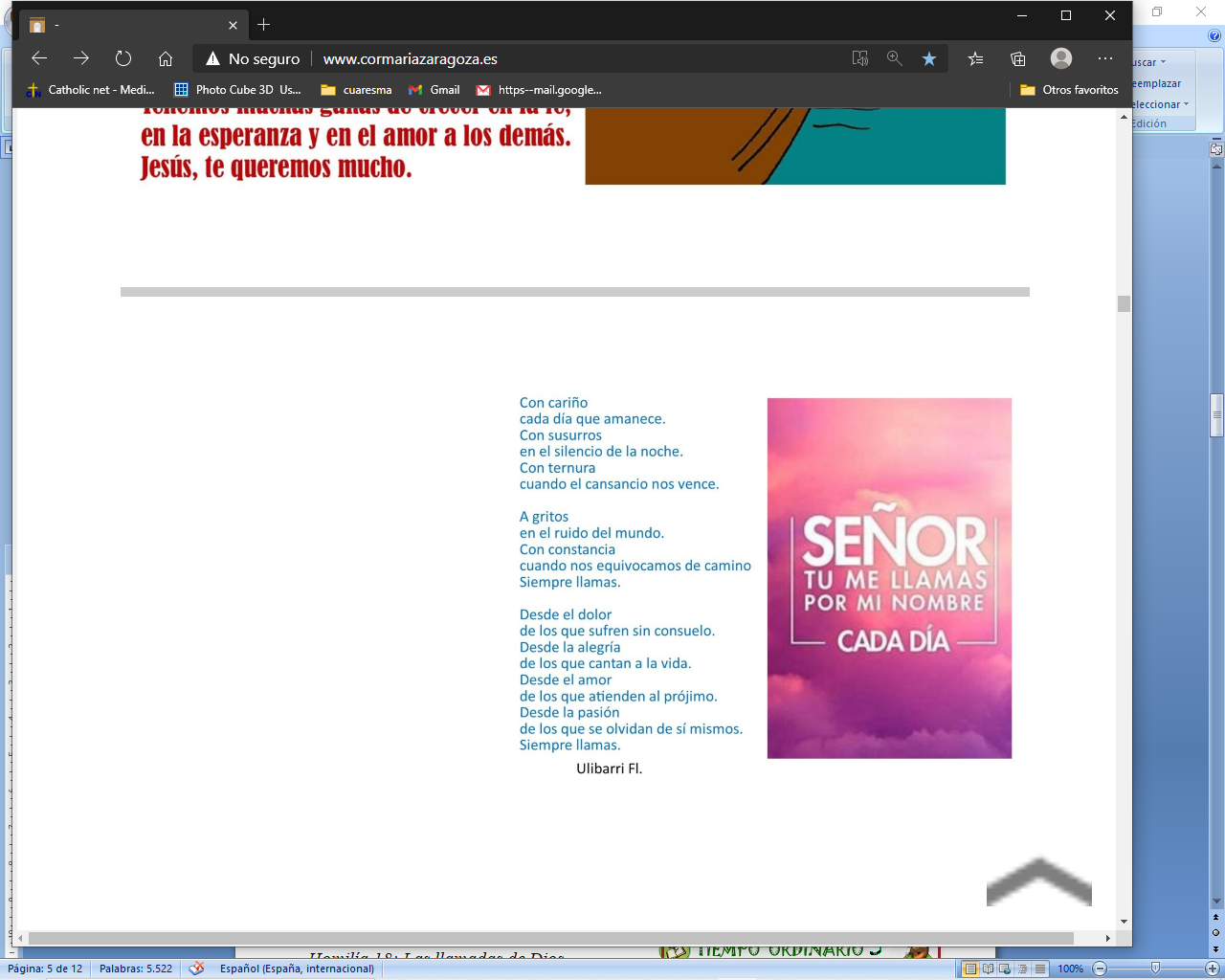 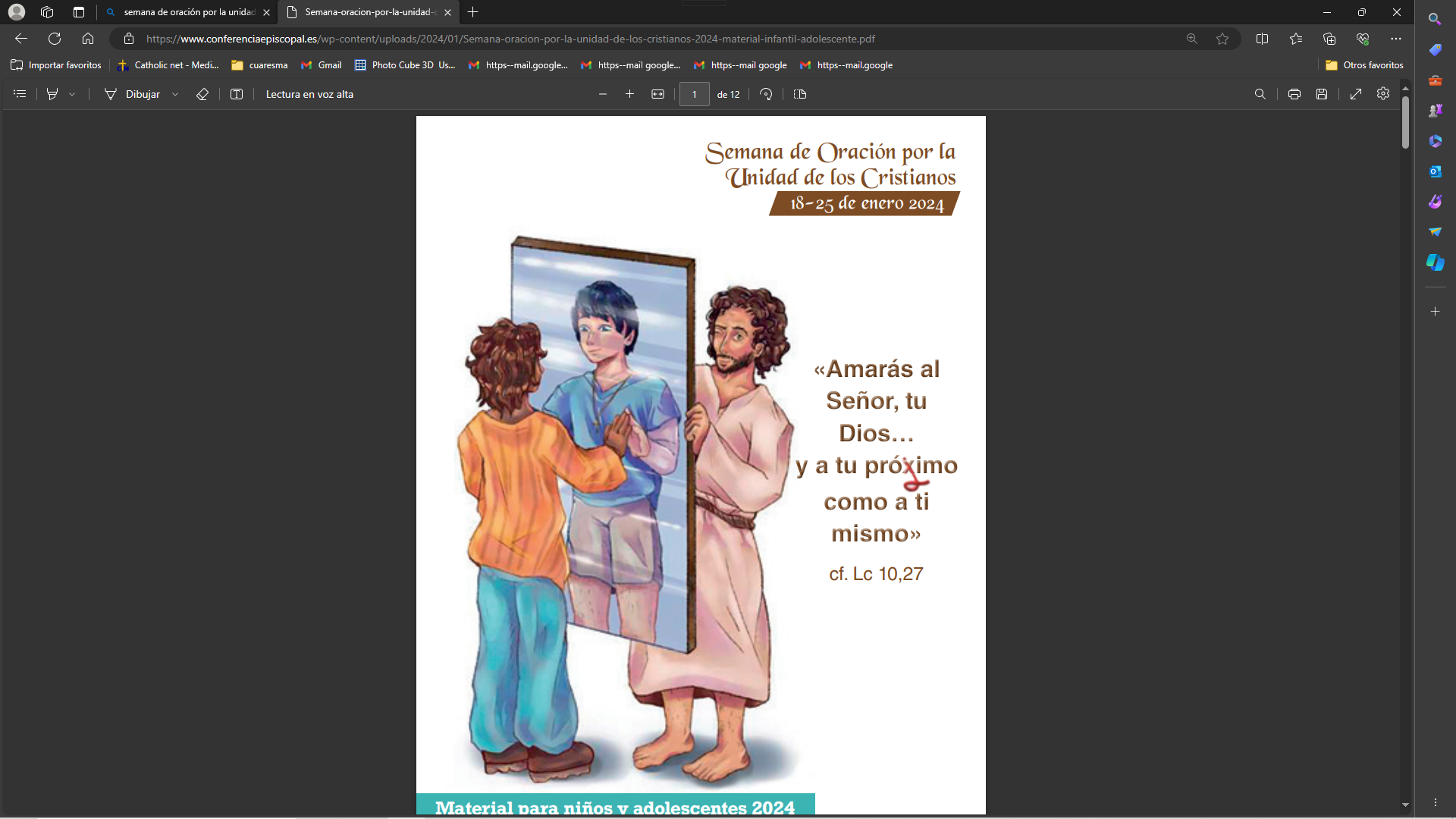 